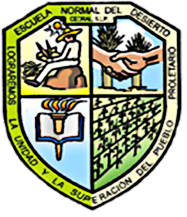 CENTRO REGIONAL DE EDUCACIÓN NORMALCódigo“PROFRA. AMINA MADERA LAUTERIO”CREN-CES-PO-002-03Nombre del DocumentoRev. 3REPORTE DE REGULARIZACION SEMESTRALRev. 3CICLO ESCOLAR_________-_____Hoja 1 de 1ÁREA:CONTROL ESCOLARCONTROL ESCOLARCONTROL ESCOLARCONTROL ESCOLARCURSO:CURSO:CODIGO DEL CURSO:CODIGO DEL CURSO:CODIGO DEL CURSO:SEMESTRE:SEMESTRE:SEMESTRE:GRUPO:NOMBRE DEL MAESTRO (A):NOMBRE DEL MAESTRO (A):NOMBRE DEL MAESTRO (A):NOMBRE DEL MAESTRO (A):No.MATRICULANOMBRE DEL ALUMNOPORCENTAJE ASISTENCIACALIFICACIÓN DE REG.Firma del MaestroFirma del MaestroFecha y Hora